People who help us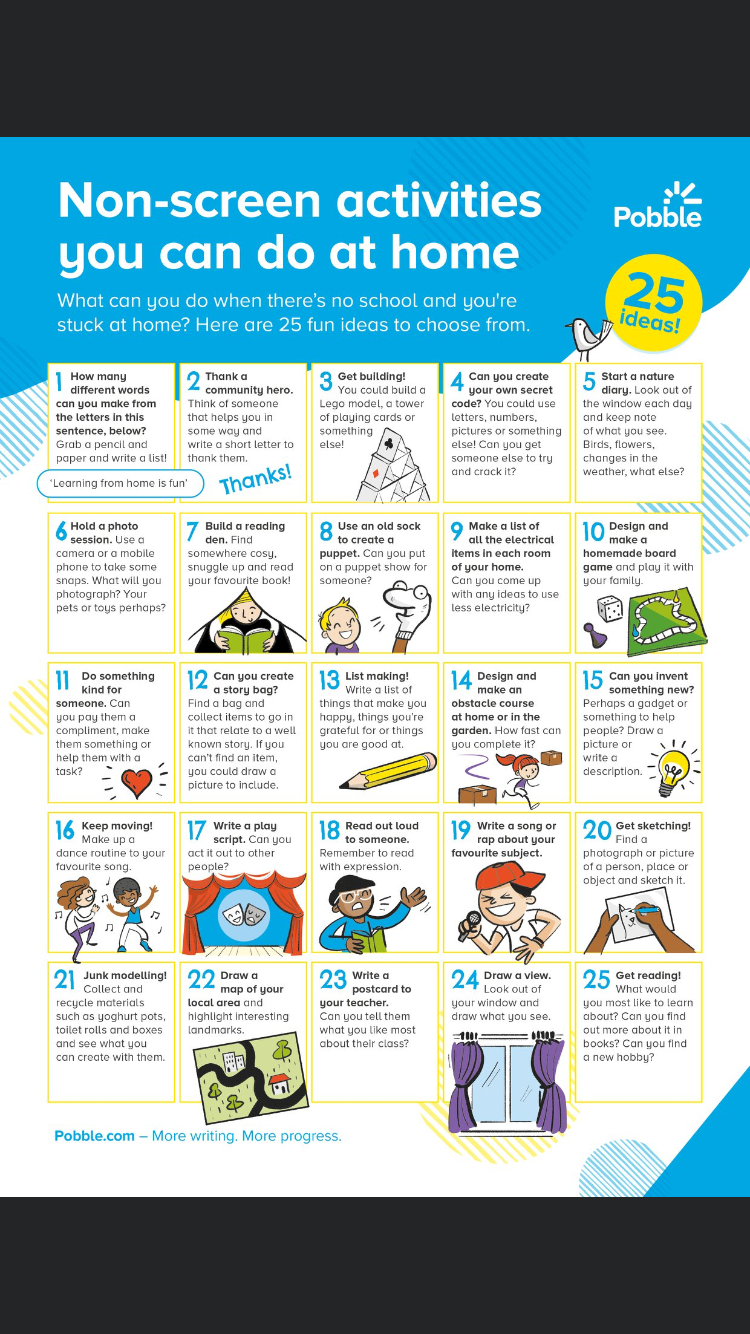 Design and MakeWriteFind outDoCreate your own emergency vehicle. Think about its features- sirens, hosepipes and ladders, bright colours. You could make your vehicles out of boxes, bottle top lids and cardboard tubes. Make your own people who help us costume. Borrow an adults hat to be a helmet or a shirt to be a  doctor’s coat.Write a thank you card to send to someone who has helped you. You could draw, paint or use collage to make your card. Remember to use your best writing inside to say ‘thank you’ and to write your name. Draw a picture of someone who has helped you. Write some short sentences to describe what they did. A vet is a very important job as they make animals better. Draw a picture and write a sentence about what you would like to be when you grow up?Learn your address and practise what you would have to say if you were ever in an emergency and had to call 999. Pick your favourite ‘person who helps us’ and find what they do in a day. You could use books at home or the internet with an adult. If ten people are waiting to cross the road and the lollipop person takes 4 across, how many are left to cross? You could draw a picture or use your fingers to help you work out the answer. Can you make up your own problem? Can you set up a vet’s surgery for your soft toys at home? Can you check their temperature, apply bandages, wrap them up warm and listen to their heartbeats? You could write their symptoms and the treatments they’ll need.